Полезны ли вкусные продукты? Полезно ли есть шоколад и чипсы? На эти и другие вопросы отвечали воспитанники подготовительной группы "Любознайки". А педагоги группы В.А. Вырмаскина С.В. Лапшина с удовольствием слушали размышления детей и помогали найти правильный ответ.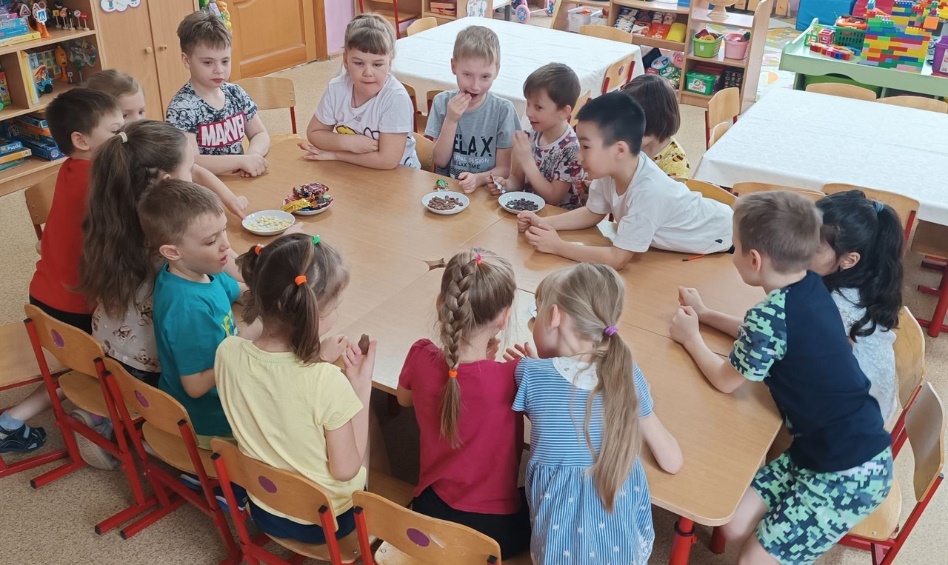 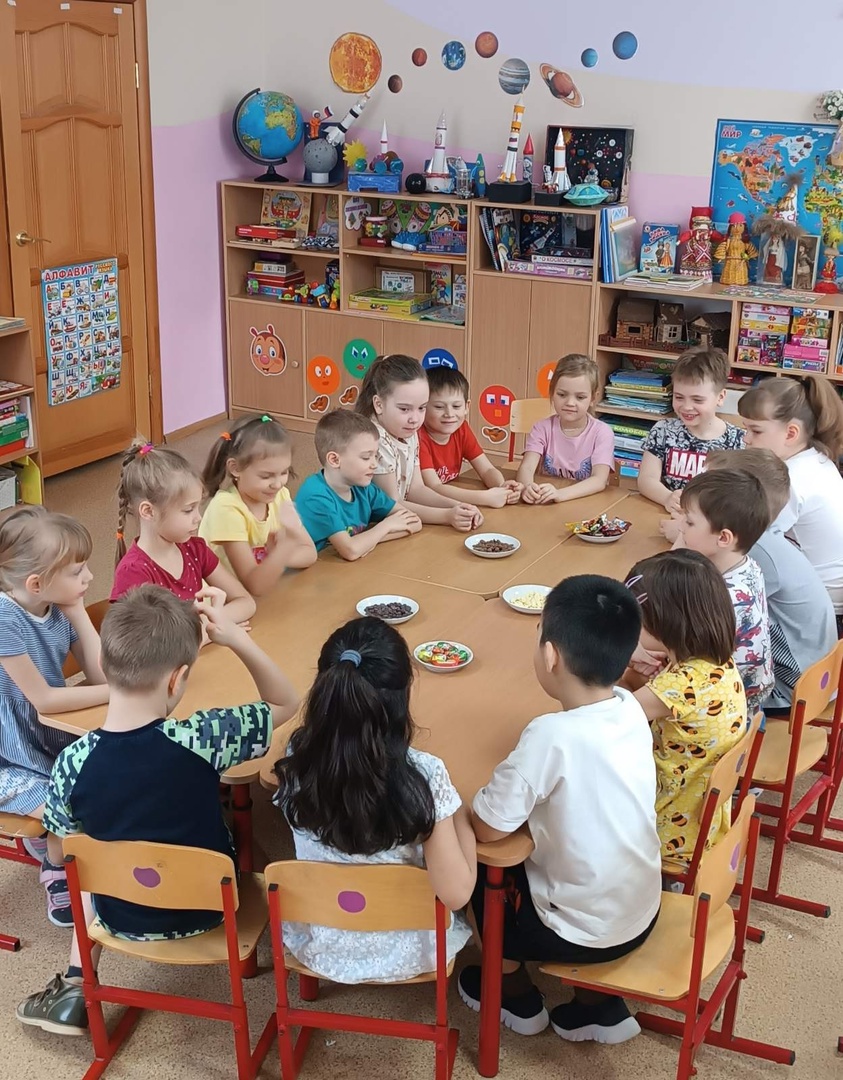 